Proposed Changes to 61968/61970 TransformerTank, TransformerTankInfoFrom the Device Datasheet Breakout Group19 January, 2022Changes to UML classes, attributes, and associations61968/61970 changesAdd association TransformerTank.TransformerTankInfo, ensuring that the association source is TransformerTankInfo and the target is TransformerTank since the association ‘spans’ the 61968/61970 package divide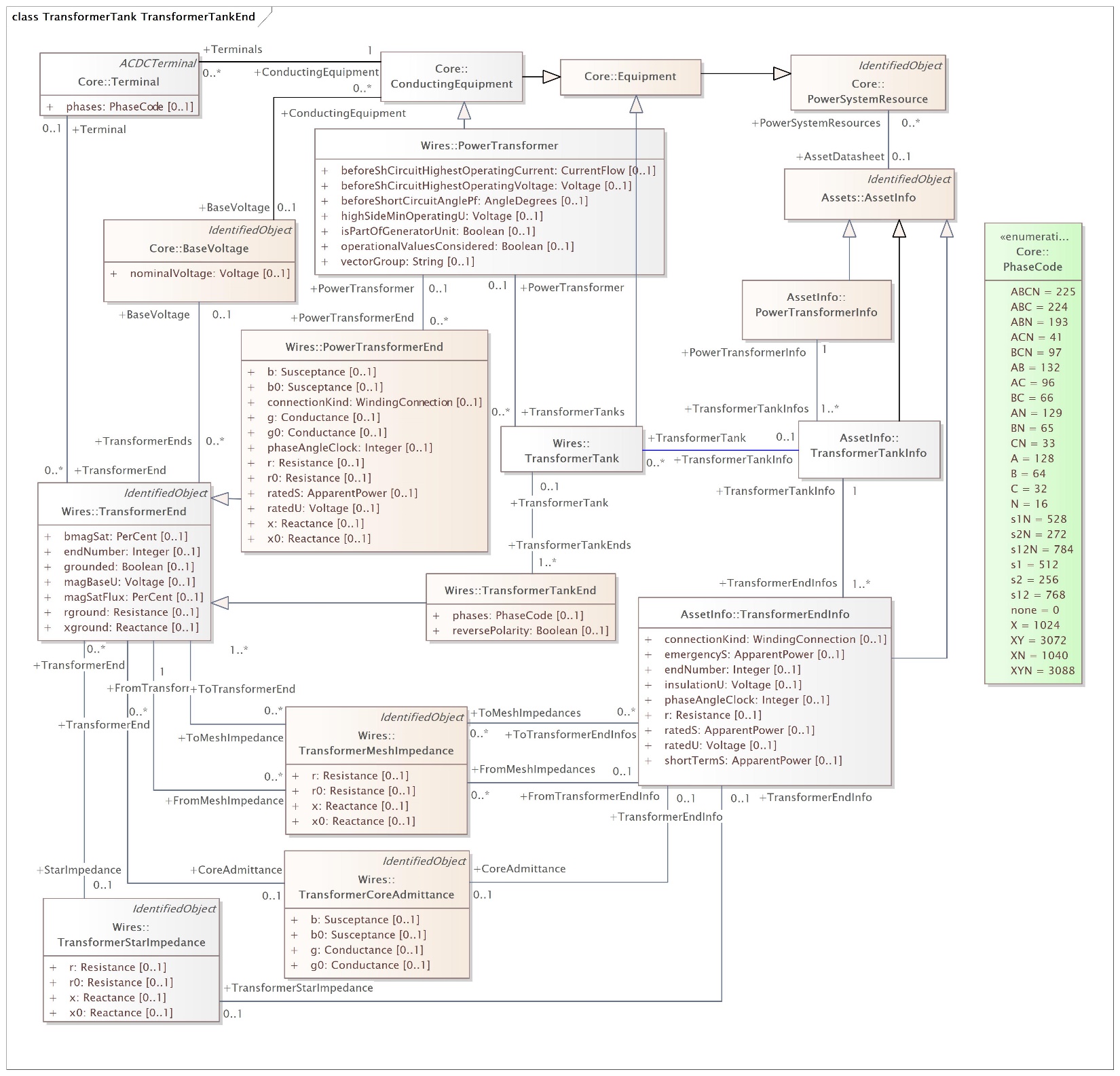 Changes to UML descriptionsAssociationsTransformerTank to TransformerTankInfo associationSOURCE TransformerTankRole: TransformerTankTransformer tank described by this tank information.Multiplicity: [0..*]TARGET TransformerTankInfoRole: TransformerTankInfoTransformer tank information for this transformer tank.Multiplicity: [0..1]